A° 2017	N° 35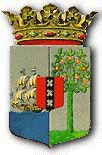 PUBLICATIEBLADLANDSBESLUIT, HOUDENDE ALGEMENE MAATREGELEN, van de 14de maart 2017, houdende wijziging van het Kiesbesluit Curaçao____________In naam van de Koning!______De Gouverneur van Curaçao,	In overweging genomen hebbende:dat het wenselijk is om de lijst van de lokalen waarin kandidatenlijsten kunnen worden ondersteund, uit te breiden;	Heeft, de Raad van Advies gehoord, besloten:Artikel IArtikel 19 van het Kiesbesluit Curaçao komt te luiden als volgt:Artikel 19Als lokalen waarin kandidatenlijsten kunnen worden ondersteund als bedoeld in artikel 17 van de landsverordening, worden aangewezen:Artikel IIDit landsbesluit treedt in werking met ingang van de dag na de datum van bekendmaking.                                                                              Gegeven te Willemstad, 14 maart 2017L.A. GEORGE-WOUTDe Minister van Bestuur, Planningen Dienstverlening,        Z.A.M. JESUS - LEITOUitgegeven de 16de maart 2017De Minister van Algemene Zaken,H.F. KOEIMANNOTA VAN TOELICHTING behorende bij het Landsbesluit, houdende algemene maatregelen, van de 14de maart 2017, houdende wijziging van het Kiesbesluit Curaçao1. AlgemeenDoel van de ondersteuning van de kandidatenlijsten is het aan de kiesgerechtigden gelegenheid geven om nieuwe politieke groeperingen aan de verkiezingen te laten deelnemen. Het betreft een op zichzelf staande procedure vooruitlopend op de eigenlijke verkiezingen. Een, in vergelijking tot de 107 stemlokalen voor de verkiezingen, beperkt aantal locaties waar de kandidatenlijsten kunnen worden ondersteund, is geoorloofd. De keuze voor de locaties wat betreft aantal en geografische spreiding, voor de ondersteuning van de kandidatenlijsten moet proportioneel zijn. Vermeden moet worden dat er afbreuk wordt gedaan aan de vrijheid om een politieke groepering te ondersteunen. De afgelopen jaren zijn er steeds zes lokalen aangewezen voor de ondersteuning van de kandidatenlijsten. Bij de keuze voor die zes lokalen is gelet op de geografische verdeling van de bevolking, de bevolkingsconcentraties per gebied en de opkomst per lokatie in het verleden.De laatste keren dat er verkiezingen zijn geweest, is steeds de behoefte geuit van een meer westelijk gelegen ondersteuningslokaal voor Bandabou. Ook is er sprake geweest van een, in vergelijking met de andere ondersteuningslokalen, merkbaar hogere opkomst bij de ondersteuningslokalen te Santa Maria en Montaña.Hoewel volstaan kan worden met de op dit moment in het Kiesbesluit Curaçao aangewezen zes ondersteuningslokalen, wordt het wenselijk geacht om thans te voorzien in drie extra ondersteuningslokalen: één lokaal te Barber, één lokaal te Julianadorp (in verband met Santa Maria en omstreken) en één lokaal te Koraal Specht (in verband met Montaña en omstreken).  Het ondersteuningslokaal te Koraalspecht dat was opgenomen in het ontwerp zoals dat aan de Raad van Advies is aangeboden, kan op de ondersteuningsdagen niet meer beschikbaar zijn. De schoolleiding en het schoolbestuur die verantwoordelijk zijn voor dat lokaal, hebben dat bericht. Om die reden is dat lokaal vervangen door een ander ondersteuningslokaal te Koraal Specht dat aan de eisen voldoet.Het bestaande ondersteuningslokaal te Brievengat zal worden vervangen door een ander ondersteuningslokaal in dezelfde buurt dat beter geschikt is om als ondersteuningslokaal te dienen.2. Financiële gevolgenOp dit moment zijn er 6 ondersteuningslokalen. Dit aantal wordt met drie ondersteuningslokalen uitgebreid. De kosten voor de inzet van een ondersteuningslokaal bij de ondersteuning van de kandidatenlijsten voor de op 28 april 2017 te houden verkiezingen, bedragen naar verwachting NAf 4.300:- per lid ondersteuningsbureau NAf 200 = 5 leden NAf  1.000, voor 2 dagen = NAf. 2.000;- aansluiten computers op netwerk: NAf  800- ondersteuningsmateriaal en documenten: NAf 800- fourage-kosten Korps politie: NAf 100;- kosten Publieke Zaken: NAf 600.De uitbreidng met drie ondersteuningslokalen brengt dus naar verwachting in 3 x NAf 4.300 aan meerkosten met zich mee. Dat is in totaal NAf 12.900. Op de totale kosten voor de op 28 april 2017 te houden verkiezingen zijn die meerkosten verwaarloosbaar en kunnen zonder problemen worden opgevangen binnen de begroting van het hoofdstembureau.De vervanging van het ondersteuningslokaal te Brievengat zal niet tot meerkosten leiden.3. Advies Raad van AdviesOp 7 maart 2017 heeft de Raad van Advies ter zake van het onderhavige ontwerp en de bijbehorende nota van toelichting advies uitgebracht. Dat ontwerp en die toelichting en ook de overige bij het adviesverzoek gevoegde stukken, hebben die raad geen aanleiding gegeven tot het maken van opmerkingen. Gebruikmakend van de bevoegdheid neergelegd in artikel 27, zevende lid, van de Landsverordening Raad van Advies is de Raad van Advies van oordeel dat het advies van die raad ter zake van het onderhavige ontwerp, achterwege moet blijven om de redenen, bedoeld in het zesde lid, onderdeel b, van dat artikel 27.De Minister van Bestuur, Planningen Dienstverlening,        Z.A.M. JESUS - LEITOLokaal:Adres:Kolegio San HoseBarber 8Sentro di bario Tera KoraTera Kora z/nSentro di bario Santa MariaSeru Fortunaweg 5Atanacio Emilio GoiloschoolSt. Michielsweg 14CProf. Dr. I.C. van HouteschoolBethencourtstraat 3Sentro di bario MontanjaStakamahachiweg z/nSkol Marieta AlbertoPaseo Koraal Specht 8Sentro di Detenshon i Korekshon KòrsouKaya Shèrs 182het bij beschikking van de minister aangewezen lokaal waar het hoofdstembureau zitting houdt, bedoeld in artikel 13, vierde lid, van de landsverordening.